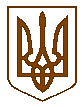 УКРАЇНАБілокриницька   сільська   радаРівненського   району    Рівненської    області(двадцять сьома позачергова сесія сьомого скликання)РІШЕННЯвід  08 червня   2018 року                                                                                  №774Про передачу земельної  ділянкив оренду ПрАТ «Рівнеобленерго»	Розглянувши звернення ПрАТ «Рівнеобленерго», та керуючись пунктом 34 частини першої статті 26 Закону України “ Про місцеве самоврядування в Україні ”,  статтями 12,  93, Земельного кодексу України, Податковим кодексом України, «Про оренду землі», «Про державну реєстрацію речових прав на нерухоме майно та їх обтяжень», «Про Державний земельний кадастр», за погодження земельної комісії, сесія Білокриницької сільської радиВ И Р І Ш И Л А:Передати ПрАТ «Рівнеобленерго», із земель комунальної власності в оренду строком на 49 років земельну ділянку в с.Антопіль площею 0,0096 га (кадастровий № 3510100000:04:013:0079) для розміщення, будівництва, експлуатації та обслуговування будівель і споруд об’єктів передачі електричної та теплової енергії.Встановити розмір орендної плати 6 % від нормативної грошової оцінки земельної ділянки.ПрАТ «Рівнеобленерго» зареєструвати право оренди земельної ділянки згідно з чинним законодавством України. Контроль за виконанням даного рішення покласти на земельну комісію сільської ради.Сільський голова                                                                                       Т. Гончарук